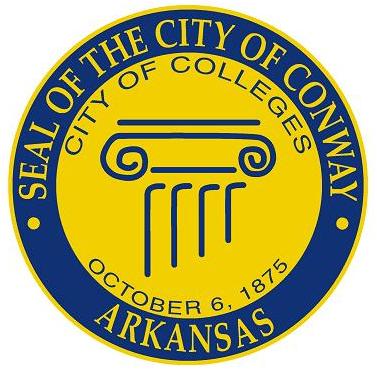 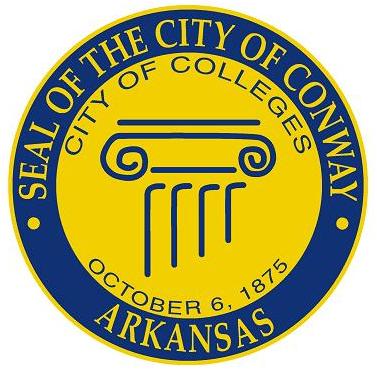 For additional information regarding this bid; please contact Finley Vinson @ finley.vinson@cityofconway.org or 501.450.6165.Bid Number: 2021-04 – Annual Bid Concrete Work New ConstructionBid Opening Date: Thursday, December 17, 2020 @ 10:00am Bidder’s Name 4” x 2’ Wide Roll Curb & Gutter -per lineal foot6” High x 1.5 Wide Upright Curb & Gutter – Per lineal foot6” High  x 2’ High Upright Curb & Gutter – Per lineal foot Inlet Top – EachInlet Throat-EachInlet Barrel - EachConcrete Curb Inlet 4’ ExtensionSidewalk/DrivewayVariable widths (est. 3000 sq. yd.)Per sq. yd.Concrete Pavement Avg 8” Variable widths (est 3000 SY)Concrete Pavement, Undercut of Unsuitable Material Per cu. Yd.Lasker5.005.005.00No bidNo bidNo bidNo bidNo bidNo bidNo bidEvatt Construction5.004.505.00800.00200.00800.00300.0018.0018.0045.00JCI5.005.005.00800.00200.00800.00300.0018.0018.0020.00Bid Number: 2021-04 – Annual Bid Concrete Work Remove/ReplaceBid Opening Date: Thursday, December 17, 2020 @ 10:00am Bidder’s Name 4” x 2’ Wide Roll Curb & Gutter -per lineal foot6” High x 1.5 Wide Upright Curb & Gutter – Per lineal foot6” High  x 2’ High Upright Curb & Gutter – Per lineal foot Inlet Top – EachInlet Throat-EachInlet Barrel - EachConcrete Curb Inlet 4’ ExtensionSidewalk/DrivewayVariable widths (est. 3000 sq. yd.)Per sq. yd.Concrete Pavement Avg 8” Variable widths (est 3000 SY)Concrete Pavement, Undercut of Unsuitable Material Per cu. Yd.LaskerNo bidNo bidNo bidNo bidNo bidNo bidNo bidNo bidNo bidNo bidEvatt Construction15.0015.0015.001600.00400.001600.00600.0060.00120.0045.00JCI15.0015.0015.001500.00400.001500.00500.0050.0060.0020.00